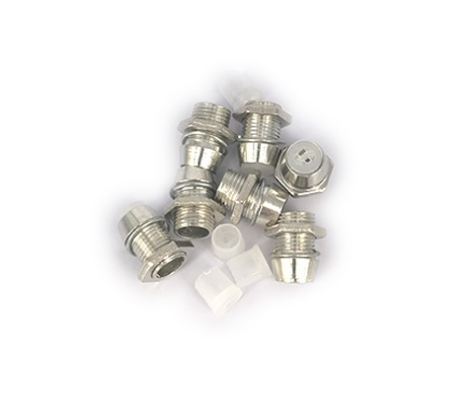 PARAMETERS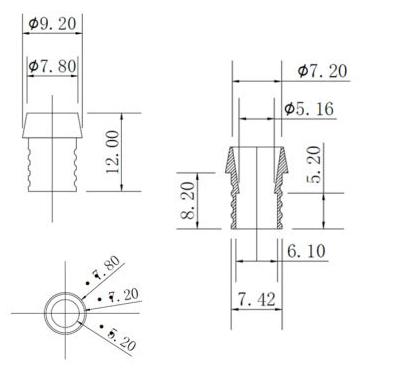 SPEC: F5 COPPER HOLDERITEM NO: HCSMATERIAL: COPPERMAIN FEATURESFIRE RATING: 94V-2REMARK: copper sleeve + Nut + plug(white)Certification: RoHs